Name ___________________________                                                                                                              Class ____ Number ____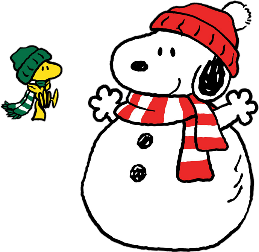 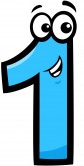 Name ___________________________                                                                                                              Class ____ Number ____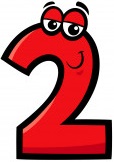 Liz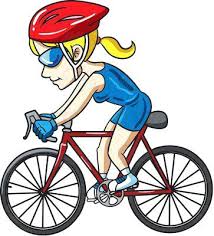 __________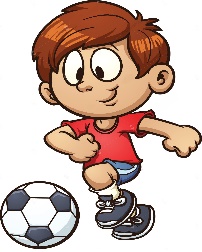 Linda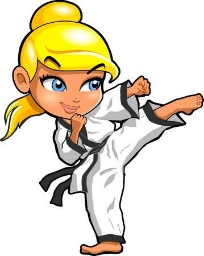 __________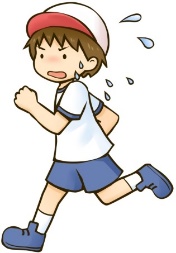 __________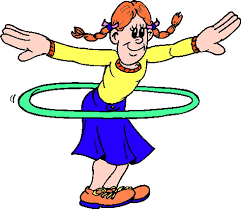 Ann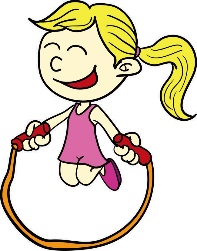 __________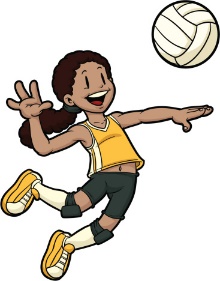 Tim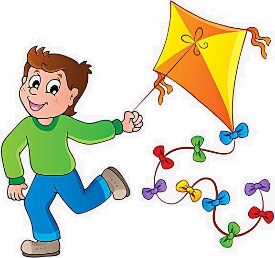 Alex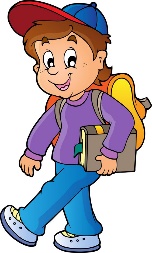 __________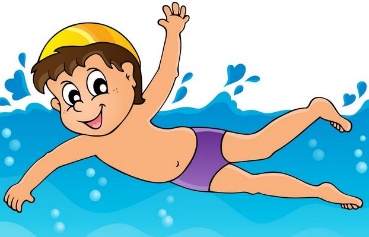 Emma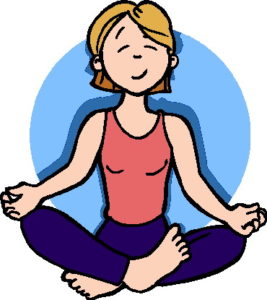 __________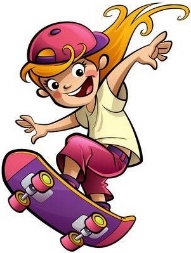 __________Jack__________RonKim__________Jess___________________Jim__________Hana